Assembly Area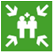 Fire Hydrant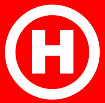 Fire Blanket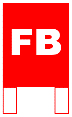 First Aid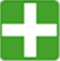 Fire Hose Reel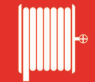 Water Extinguisher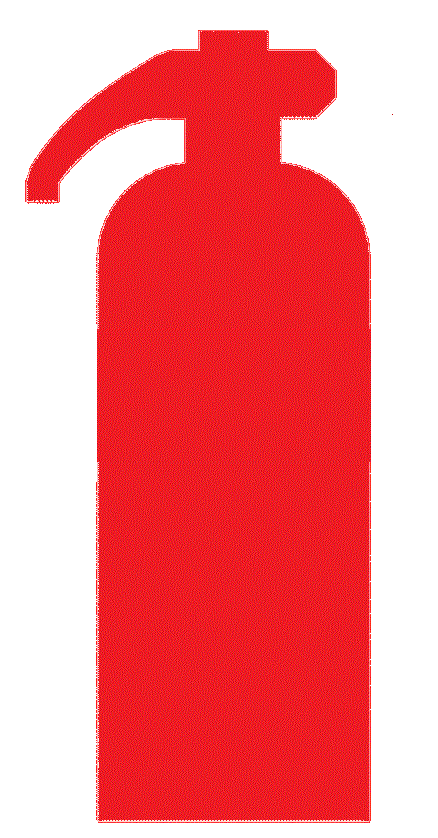 CO2  Extinguisher  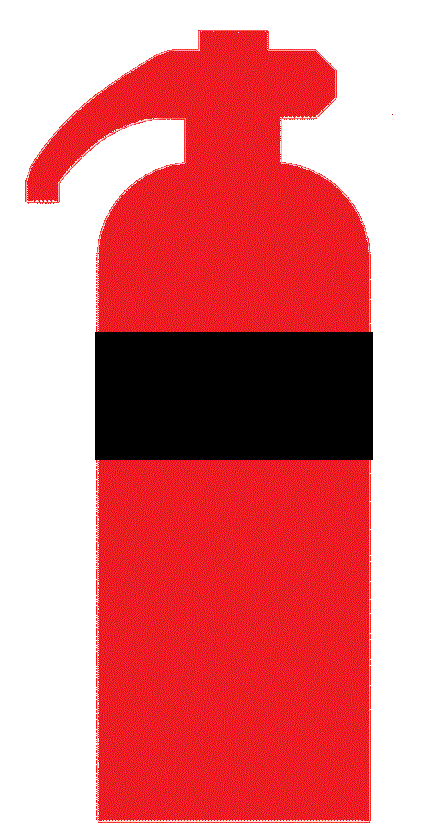 Dry Chemical Powder Extinguisher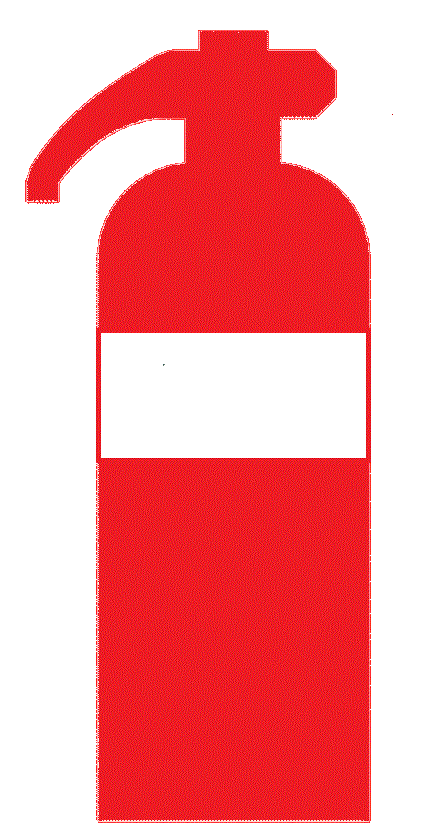 Foam Extinguisher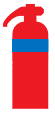 Wet Chemical Extinguisher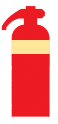 Emergency Exit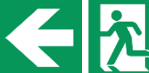 You are here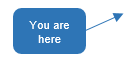 Manual Call Point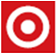 Automated External Defibrillator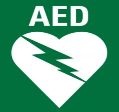 Emergency Contact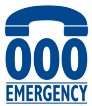 North 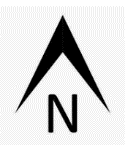 